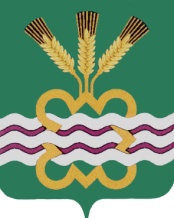 ГЛАВА МУНИЦИПАЛЬНОГО ОБРАЗОВАНИЯ«КАМЕНСКИЙ ГОРОДСКОЙ ОКРУГ»П О С Т А Н О В Л Е Н И Еот 29.06.2017 г. № 777п. МартюшОб  утверждении Плана мероприятий по реализации «Стратегии экологической безопасности РФ на период до 2025 года» в муниципальном образовании «Каменский городской округ» на 2017-2020 годы»Во исполнении Указа Президента РФ от 19.04.2017 года № 176 «О Стратегии экологической безопасности Российской Федерации на период до 2025 года», в соответствии с Постановлением Правительства Свердловской области от 25.06.2010 года № 974-ПП «Об утверждении Плана мероприятий по реализации Концепции экологической безопасности Свердловской области до 2020 года», руководствуясь  Федеральным законом от 06.10.2003 года № 131-ФЗ «Об общих принципах организации местного самоуправления в Российской Федерации», Уставом Каменского городского округа,  в целях соблюдения прав граждан на благоприятную окружающую средуПОСТАНОВЛЯЮ:1. Утвердить План мероприятий по реализации «Стратегии экологической безопасности РФ на период до 2025 года» в муниципальном образовании «Каменский городской округ» на 2017-2020 годы»(прилагается).2.Опубликовать настоящее постановление в газете «Пламя» и разместить на официальном сайте муниципального образования «Каменский городской округ».  3. Контроль за исполнением настоящего постановления возложить наи.о. заместителя Главы Администрации по вопросам ЖКХ, строительства, энергетики и связи С.Ю.Егорова.Глава городского округа                                                        	С.А. Белоусов       ПЛАНмероприятий по реализации «Стратегии экологической безопасности РФ на период до 2025 года» в муниципальном образовании «Каменский городской округ» на  2017 -2020 годыУтверждёнПостановлением Главы МО «Каменский городской округ»  от 29.06.2017 г. № 777«Об утверждении Плана мероприятий по реализации «Стратегии экологической безопасности РФ на период до 2025 года» в муниципальном  образовании «Каменский городской округ» на  2017 - 2020 годы»№ п/пНаименование мероприятияОтветственные исполнителиОжидаемый эффект1234Раздел 1. Снижение негативного воздействия на окружающую средуРаздел 1. Снижение негативного воздействия на окружающую средуРаздел 1. Снижение негативного воздействия на окружающую средуРаздел 1. Снижение негативного воздействия на окружающую среду1Обеспечение контроля за организациями-природопользователями в части реализации проектов организации санитарно-защитных зонАдминистрация МО «Каменский городской округ»,Комитет по архитектуре и градостроительству МО «Каменский городской округ»,Комитет по управлению муниципальным имуществом Администрации МО «Каменский городской округ»Приведение санитарно-защитных зон организаций природопользователей, расположенных на территории Каменского городского округа 
в соответствии с СанПиН    
N 2.2.1/2.1.1.2555-09      
"Санитарно-защитные зоны и 
санитарная классификация   
предприятий, сооружений и  
иных объектов. Новая       
редакция"                  2Обеспечение проведения мероприятий, направленных на санитарную очистку территорий, утилизацию бытовых отходовАдминистрация МО «Каменский городской округ», Территориальные органы Администрации МО «Каменский городской округ» (сельские администрации)Улучшение санитарно-эпидемиологической обстановки на территории Каменского городского округаРаздел 2. Охрана, восстановление и рациональное использование водных ресурсов, обеспечение населения питьевой водой стандартного качестваРаздел 2. Охрана, восстановление и рациональное использование водных ресурсов, обеспечение населения питьевой водой стандартного качестваРаздел 2. Охрана, восстановление и рациональное использование водных ресурсов, обеспечение населения питьевой водой стандартного качестваРаздел 2. Охрана, восстановление и рациональное использование водных ресурсов, обеспечение населения питьевой водой стандартного качества3Обеспечение строительства систем питьевого водоснабжения в населённых пунктах, отнесённых к территориям риска по качеству питьевой воды, обустройство родников, самоизливающихся скважин и колодцевАдминистрация МО «Каменский городской округ»,Организации эксплуатирующие объекты водоснабжения
Улучшение качества воды    
и увеличение
числа источников           
соответствующих санитарным правилам                   4Разработка и утверждение проектов зон санитарной охраны источников централизованного хозяйственно-питьевого водоснабженияАдминистрация МО «Каменский городской округ»,Организации
эксплуатирующие объекты водоснабженияУлучшение качества воды и увеличение числа источников    соответствующих санитарным правилам                   5Регистрация ограничений         
на использование земельных      
участков, расположенных в зонах санитарной охраны в соответствии с Земельным и Градостроительным 
кодексами Российской Федерации. Осуществление контроля   за исполнением  
установленных  требованийКомитет по архитектуре и градостроительству МО «Каменский городской округ»,Комитет по управлению муниципальным имуществом Администрации МО «Каменский городской округ»Улучшение качества воды    
водоисточников и увеличение
числа источников           
соответствующих санитарным 
правилам                   Раздел 3. Мероприятия по экологическому образованиюРаздел 3. Мероприятия по экологическому образованиюРаздел 3. Мероприятия по экологическому образованиюРаздел 3. Мероприятия по экологическому образованию6Обеспечение экологизации
образовательных программ и      
развития дополнительного        
экологического образования и    воспитания школьников Управление образования МО «Каменский городской округ»,Управление по культуре, спорту и делам молодёжи Администрации МО «Каменский городской округ»,
Администрация МО «Каменский городской округ»Воспитание экологической   
культуры у школьников 7Обеспечение населения           
Каменского городского округа достоверной информацией об экологической ситуации в городском округе и        экологического просвещения     населения через средства массовой информации             Администрация МО «Каменский городской округ»,Управление образования МО «Каменский городской округ»,Управление по культуре, спорту и делам молодёжи Администрации МО «Каменский городской округ»Пропаганда экологических   
знаний и здорового образа  
жизни                      8Организация массовых            
экологических акций по очистке и благоустройству территорий      
населенных пунктов, водоохранных зон, пригородных лесов, родников и  колодцев                      Администрация МО «Каменский городской округ», Территориальные органы Администрации МО «Каменский городской округ» (сельские администрации), Общественные организацииПривлечение населения      
к практическим действиям   
по улучшению среды обитания и качества его жизни       